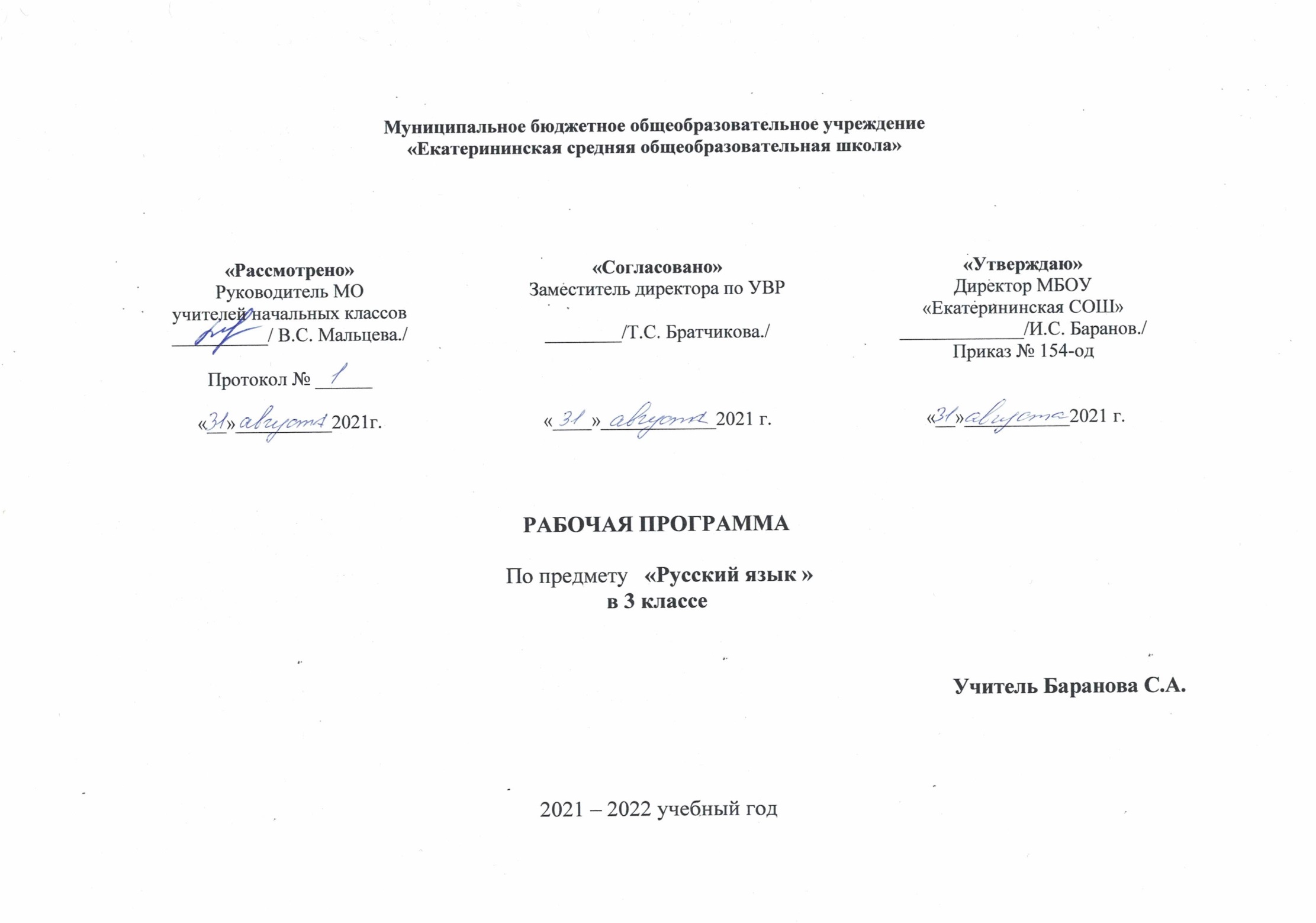                                                                                   Пояснительная запискаРабочая программа по русскому языку для 3 общеобразовательного класса разработана на основе, авторской программы Канакиной В.П., Горецкого В.Г.  «Русский язык» 2011г. Для реализации программы используется УМК «Школа России»: Канакина В.П., Горецкий В.Г. Русский язык. 3 кл. Учебник для общеобразовательных учреждений с приложением на электронном носителе, в 2-х частях – М.: Просвещение, 2021 г. На изучение русского языка в начальной школе в 3 классе отводится — 136 ч , 4 ч в неделю (34 недели).  Целями изучения предмета «Русский язык» в начальной школе являются:	• ознакомление учащихся с основными положениями науки о языке и формирование на этой основе знаково-символического восприятия и логического мышления учащихся; • формирование коммуникативной компетенции учащихся: развитие устной и письменной речи, монологической и диалогической речи, а также навыков грамотного, безошибочного письма как показателя общей культуры человека.Программа определяет ряд практических задач, решение которых обеспечит достижение основных целей изучения предмета:• развитие речи, мышления, воображения школьников, умения выбирать средства языка в соответствии с целями, задачами и условиями общения; • формирование у младших школьников первоначальных представлений о системе и структуре русского языка: лексике, фонетике, графике, орфоэпии, морфемике (состав слова), морфологии и синтаксисе;• формирование навыков культуры речи во всех её проявлениях, умений правильно писать и читать, участвовать в диалоге, составлять несложные устные монологические высказывания и письменные тексты;• воспитание позитивного эмоционально-ценностного отношения к русскому языку, чувства сопричастности к сохранению его уникальности и чистоты; пробуждение познавательного интереса к языку, стремления совершенствовать свою речь;•развитие способностей к творческой деятельности.Планируемые результатыЛичностные результатыпредставление о своей гражданской идентичности в форме осознания «Я» как гражданина России;осознание своей этнической и национальной принадлежности;развитие чувства любви и гордости к Родине, его народу, истории, культуре;развитие чувства любви и уважения к русскому языку как великому ценностному достоянию русского народа; осознание себя носителем этого языка;становление внутренней позиции школьника на уровне положительного отношения к школе, изучению русского языка, понимания необходимости учения;становление элементов коммуникативного, социального и учебно-познавательного мотивов изучения русского языка;развитие интереса к познанию русского языка, языковой деятельности; интерес к чтению и читательской деятельности;формирование мотивации к творческому труду (в проектной деятельности, к созданию собственных информационных объектов и др.);развитие способности к самооценке на основе критерия успешности учебной деятельности; ориентация на понимание причин успеха и неуспеха в учебной деятельности по языку;ориентация на развитие целостного, социально ориентированного взгляда на мир в его органичном единстве и разнообразии природы, народов, культур, религий;развитие этических чувств (доброжелательность, сочувствие, сопереживание, отзывчивость, совесть и др.); понимание чувств одноклассников, собеседников; сочувствовать другим людям, сопереживать (в радости, горе и др.).понимание нравственного содержания собственных поступков и поступков окружающих людей; ориентация в поведении на принятые моральные и этические нормы;.осознание ответственности за свои поступки, ответственности за произнесённую в общении речь;осознавать свои эмоции и чувства, контролировать их; определять эмоции собеседников, сочувствовать другим людям, сопереживать чувства радости и горя;развитие чувства прекрасного и эстетических чувств через выразительные возможности языка, анализ пейзажных зарисовок и репродукций картин и др.;ориентация на развитие навыков сотрудничества с учителем, взрослыми, сверстниками в процессе выполнения совместной деятельности на уроке и вне урока;представление о здоровом образе жизни, бережном отношении к материальным ценностям.Метапредметные результатыРегулятивные УУДпринимать и сохранять цель и учебную задачу; в сотрудничестве с учителем ставить новые учебные задачи;овладевать способами решения учебной задачи, выбирать один из них для решения учебной задачи, представленной на наглядно-образном, словесно-образном и словесно-логическом уровнях; проявлять познавательную инициативу;планировать (в сотрудничестве с учителем и самостоятельно) свои действия для решения задачи;учитывать правило (алгоритм) в планировании и контроле способа решения;выполнять действия по намеченному плану, а также по инструкциям, содержащимся в источниках информации (в заданиях учебника, справочном материале учебника — в памятках);выполнять учебные действия в материализованной, громкоречевой и умственной форме;контролировать процесс и результаты своей деятельности с учебным материалом, вносить необходимые коррективы;оценивать свои достижения, определять трудности, осознавать причины успеха и неуспеха и способы преодоления трудностей;адекватно воспринимать оценку своей работы учителями, товарищами, другими лицами.Познавательные УУДосознавать познавательную задачу, решать её (под руководством учителя или самостоятельно);самостоятельно находить в учебнике, учебных пособиях и учебной справочной литературе (с использованием ресурсов библиотек и Интернета) необходимую информацию и использовать её для выполнения учебных заданий;понимать информацию, представленную в изобразительной, графической форме; переводить её в словесную форму;использовать такие виды чтения, как ознакомительное, изучающее, поисковое; осознавать цель чтения;воспринимать смысл читаемых текстов, выделять существенную информацию из текстов разных видов (художественного и познавательного); передавать устно или письменно содержание текста;анализировать и оценивать содержание, языковые особенности и структуру текста, определять место и роль иллюстративного ряда в тексте;осознанно строить речевое высказывание в устной и письменной форме; выступать перед аудиторией одноклассников с небольшими сообщениями, используя иллюстративный материал (плакаты, презентацию);использовать знаково-символические средства (в том числе модели, схемы, таблицы) для решения учебных и практических задач; создавать и преобразовывать модели и схемы для решения лингвистических задач;пользоваться словарями и справочным материалом учебника;анализировать изучаемые языковые объекты с выделением их существенных и несущественных признаков;осуществлять синтез как составление целого из их частей;овладевать общими способами решения конкретных лингвистических задач;ориентироваться на возможность решения отдельных лингвистических задач разными способами; выбирать наиболее эффективный способ решения лингвистической задачи;находить языковые примеры для иллюстрации изучаемых языковых понятий;осуществлять анализ, синтез, сравнение, сопоставление, классификацию, обобщение языкового материала как по заданным критериям, так и по самостоятельно выделенным основаниям;осуществлять подведение фактов языка под понятие на основе выделения комплекса существенных признаков и их синтеза;осуществлять аналогии между изучаемым предметом и собственным опытом;составлять простейшие инструкции, определяющие последовательность действий при решении лингвистической задачи;строить несложные рассуждения, устанавливать причинно-следственные связи, делать выводы, формулировать их.Коммуникативные УУДвыражать свои мысли и чувства в устной и письменной форме, ориентируясь на задачи и ситуацию общения, соблюдая нормы литературного языка и нормы «хорошей» речи (ясность, точность, содержательность, последовательность выражения мысли и др.);ориентироваться на позицию партнёра в общении и взаимодействии;адекватно использовать речевые средства для решения различных коммуникативных задач; понимать зависимость характера речи от задач и ситуации общения;участвовать в диалоге, общей беседе, совместной деятельности (в парах и группах), договариваться с партнёрами о способах решения учебной задачи, приходить к общему решению, осуществлять взаимоконтроль;задавать вопросы, необходимые для организации собственной деятельности и сотрудничества с партнёром;контролировать действия партнёра, оказывать в сотрудничестве необходимую помощь;учитывать разные мнения и интересы и высказывать своё собственное мнение (позицию), аргументировать его;оценивать мысли, советы, предложения других людей, принимать их во внимание и пытаться учитывать в своей деятельности;строить монологическое высказывание с учётом поставленной коммуникативной задачи;применять приобретённые коммуникативные умения в практике свободного общения.Предметные результатыОбщие предметные результаты освоения программыосознание значимости русского языка как государственного языка нашей страны, Российской Федерации, языка межнационального общения;представление о языке как об основном средстве человеческого общения и явлении национальной культуры, о роли родного языка в жизни человека и общества;формирование позитивного эмоционально-оценочного отношения к русскому языку, понимание значимости хорошего владения русским языком, стремления к его грамотному использованию;понимание значимости правильной и «хорошей» устной и письменной речи как показателя общей культуры человека; проявление собственного уровня культуры;приобретение опыта ориентироваться в целях, задачах, средствах и условиях общения, выбирать адекватные языковые средства для решения коммуникативных задач;овладение изучаемыми нормами русского языка (орфоэпические, лексические, грамматические, орфографические, пунктуационные), правилами культуры речевого поведения (в объёме курса); использование этих норм для успешного решения коммуникативных задач в ситуациях учебной языковой деятельности и бытового общения; формирование сознательного отношения к качеству своей речи, контроля за ней;овладение основными понятиями и правилами (в объёме изучаемого курса) из области фонетики, графики, лексики, морфемики, грамматики, орфографии, а также умениями находить, опознавать, характеризовать, сравнивать, классифицировать основные единицы языка (звуки, буквы, слова, предложения, тексты); использовать эти знания и умения для решения познавательных, практических и коммуникативных задач;овладение основами грамотного письма (в объёме изучаемого курса), основными орфографическими и пунктуационными умениями; применение правил орфографии и пунктуации в процессе выполнения письменных работ.Предметные результаты освоения основных содержательных линий программыРазвитие речиОсвоение данного раздела распределяется по всем разделам курса.Учащийся научится:участвовать в устном общении на уроке (слушать собеседников, говорить на обсуждаемую тему, соблюдать основные правила речевого поведения); выражать собственное мнение, обосновывать его с учётом ситуации общения;осознавать ситуацию общения: с какой целью, с кем и где происходит общение; выбирать адекватные языковые и неязыковые средства в соответствии с конкретной ситуацией общения;применять речевой этикет в ситуациях учебного и речевого общения, в том числе при обращении с помощью средств ИКТ; соблюдать правила вежливости при общении с людьми, плохо владеющими русским языком;анализировать свою и чужую речь при слушании себя и речи товарищей (при ответах на поставленный учителем вопрос, при устном или письменном высказывании) с точки зрения правильности, точности, ясности содержания;строить предложения для решения определённой речевой задачи, для завершения текста, для передачи основной мысли текста, для выражения своего отношения к чему-либо;понимать содержание читаемого текста, замечать в нём незнакомые слова, находить в нём новую для себя информацию для решения познавательной или коммуникативной задачи;понимать тему и главную мысль текста, подбирать к тексту заголовок по его теме или главной мысли, находить части текста, определять их последовательность, озаглавливать части текста;восстанавливать последовательность частей или последовательность предложений в тексте повествовательного характера;распознавать тексты разных типов: описание, повествование, рассуждение;замечать в художественном тексте языковые средства, создающие его выразительность;знакомство с жанрами объявления, письма;строить монологическое высказывание на определённую тему, по результатам наблюдений за фактами и явлениями языка.Учащийся получит возможность научиться:определять последовательность частей текста, составлять план текста, составлять собственные тексты по предложенным и самостоятельно составленным планам;пользоваться самостоятельно памяткой для подготовки и написания письменного изложения учеником;письменно (после коллективной подготовки) подробно или выборочно передавать содержание повествовательного текста, предъявленного на основе зрительного восприятия; сохранять основные особенности текста-образца; грамотно записывать текст; соблюдать требование каллиграфии при письме;составлять под руководством учителя небольшие повествовательный и описательный тексты на близкую жизненному опыту детей тему, по рисунку, репродукциям картин художников (в «Картинной галерее» учебника) и опорным словам, на тему выбранной учениками пословицы или поговорки;использовать в монологическом высказывании разные типы речи: описание, рассуждение, повествование;пользоваться специальной, справочной литературой, словарями, журналами, Интернетом при создании собственных речевых произведений на заданную или самостоятельно выбранную тему;находить и исправлять в предъявленных предложениях, текстах нарушения правильности, точности, богатства речи;проверять правильность своей письменной речи, исправлять допущенные орфографические и пунктуационные ошибки.Система языкаФонетика, орфоэпия, графикаУчащийся научится:характеризовать звуки русского языка: гласный — согласный, гласный ударный — безударный, согласный твёрдый — мягкий, парный — непарный, согласный глухой — звонкий, парный — непарный (в объёме изученного);определять функцию разделительного твёрдого знака (ъ) в словах;устанавливать соотношение звукового и буквенного состава в словах типа мороз, ключ, коньки, в словах с йотированными гласными е, ё, ю, я (ёлка, поют), в словах с разделительными ь, ъ знаками (вьюга, съел), в словах с непроизносимыми согласными;осуществлять звуко-буквенный анализ доступных по составу слов;произносить звуки и сочетания звуков в соответствии с нормами литературного языка (круг слов определён словарём произношения в учебнике);использовать знание алфавита для упорядочивания слов и при работе со словарями и справочниками;применять знания фонетического материала при использовании правил правописания;пользоваться при письме небуквенными графическими средствами: пробелом между словами, знаком переноса, абзаца.Учащийся получит возможность научиться:осуществлять звуко-буквенный разбор слова самостоятельно по предложенному в учебнике алгоритму;оценивать правильность проведения звуко-буквенного анализа слова;соблюдать нормы русского языка в собственной речи и оценивать соблюдение этих норм в речи собеседников (в объёме орфоэпического словаря учебника);пользоваться орфоэпическим словарём при определении правильного произношения слова (или обращаться за помощью к другим орфоэпическим словарям русского языка или к учителю, родителям и др.).ЛексикаОсвоение данного раздела распределяется по всем разделам курса.Учащийся научится:находить в предложении и тексте незнакомое слово, определять его значение по тексту или толковому словарю; спрашивать о значении слова учителя;наблюдать над употреблением синонимов и антонимов в речи, подбирать синонимы и антонимы к словам разных частей речи, уточнять их значение;иметь представление об омонимах; приобретать опыт различения в предложениях и текстах омонимов;иметь представление о фразеологизмах (устойчивых сочетаниях слов); приобретать опыт различения в предложениях и текстах фразеологизмов;наблюдать за использованием фразеологизмов в упражнениях учебника, осознавать их значение в тексте и разговорной речи;распознавать слова, употреблённые в прямом и переносном значении (простые случаи);иметь представление о некоторых устаревших словах и их использовании в речи;пользоваться словарями при решении языковых и речевых задач.Учащийся получит возможность научиться:осознавать, что понимание значения слова — одно из условий умелого его использования в устной и письменной речи;замечать в художественном тексте слова, употреблённые в переносном значении, а также эмоционально-оценочные слова, сравнения, олицетворения (без терминологии);оценивать уместность использования слов в тексте;подбирать синонимы для устранения повторов в тексте;выбирать слова из ряда предложенных для успешного решения коммуникативных задач;размышлять над этимологией некоторых слов-названий;приобретать опыт редактирования употреблённых в предложении (тексте) слов.Состав слова (морфемика)Учащийся научится:владеть опознавательными признаками однокоренных слов;различать однокоренные слова и различные формы одного и того же слова;различать однокоренные слова и слова с омонимичными корнями, однокоренные слова и синонимы;находить в словах с однозначно выделяемыми морфемами окончание, основу (простые случаи), корень, приставку, суффикс;выделять нулевое окончание;подбирать слова с заданной морфемой;образовывать слова с помощью приставки (или суффикса), осознавать значение новых слов.Учащийся получит возможность научиться:находить корень в однокоренных словах с чередованием согласных в корне;различать изменяемые и неизменяемые слова;узнавать сложные слова (типа вездеход, вертолёт и др.), выделять в них корни; находить соединительные гласные (интерфиксы) в сложных словах;сравнивать, классифицировать слова по их составу;соотносить слова с предъявляемыми к ним моделям, выбирать из предложенных слов слово, соответствующее заданной модели, составлять модель заданного слова;осознавать значения, вносимые в слово суффиксами и приставками (простые случаи);наблюдать над способами образования слов при помощи приставки (или суффикса);разбирать по составу слова с однозначно выделяемыми морфемами в соответствии с предложенным в учебнике алгоритмом, оценивать правильность проведения разбора по составу;подбирать однокоренные слова и формы одного и того же слова с целью проверки изучаемых орфограмм в корне слова, использовать графический образ изучаемых приставок и суффиксов для правописания слов с этими приставками и суффиксами.МорфологияУчащийся научится:распознавать части речи на основе усвоенных признаков (в объёме программы);распознавать имена существительные; находить начальную форму имени существительного; определять грамматические признаки (род, число, падеж); изменять имена существительные по числам и падежам;распознавать имена прилагательные; определять зависимость имени прилагательного от формы имени существительного; находить начальную форму имени прилагательного; определять грамматические признаки (род, число, падеж); изменять имена прилагательные по числам, родам (в единственном числе), падежам (первое представление);распознавать глаголы; определять начальную (неопределённую) форму глаголов (первое представление), различать глаголы, отвечающие на вопросы что делать? и что сделать?; определять грамматические признаки глагола — форму времени, число, род (в прошедшем времени);распознавать личные местоимения (в начальной форме), определять грамматические признаки: лицо, число, род (у местоимений 3-го лица); использовать личные местоимения для устранения неоправданных повторов;узнавать имена числительные (общее представление); распознавать количественные и порядковые имена числительные;устанавливать отличие предлогов от приставок, значение частицы не.узнавать союзы и, а, но и понимать их роль в предложении;подбирать примеры слов и форм разных частей речи; наблюдать их употребление в тексте и устной речи, правильно употреблять в речи части речи и их формы.Учащийся получит возможность научиться:производить морфологический разбор изучаемых самостоятельных частей речи (в объёме программы), пользуясь алгоритмом разбора в учебнике;наблюдать над словообразованием частей речи;замечать в устной и письменной речи речевые ошибки и недочёты в употреблении изучаемых форм частей речи.СинтаксисУчащийся научится:различать предложение, словосочетание и слово;выделять предложения из потока устной и письменной речи, оформлять их границы;определять вид предложений по цели высказывания (повествовательные, вопросительные, побудительные) и по интонации (восклицательные и невосклицательные), правильно интонировать эти предложения; составлять такие предложения;различать понятия «члены предложения» и «части речи»;находить главные (подлежащее и сказуемое) и второстепенные члены предложения (без деления на виды);устанавливать при помощи вопросов связь между словами в предложении; отражать её в схеме;соотносить предложения со схемами, выбирать предложение, соответствующее схеме;различать распространённые и нераспространённые предложения, составлять такие предложения;отличать основу предложения от словосочетания; выделять в предложении словосочетания;разбирать предложение по членам предложения: находить грамматическую основу (подлежащее и сказуемое), ставить вопросы к второстепенным членам предложения, определять, какие из них поясняют подлежащее или сказуемое, или другие второстепенные члены, выделять из предложения словосочетания.Учащийся получит возможность научиться:устанавливать в словосочетании связь главного слова с зависимым при помощи вопросов;выделять в предложении основу и словосочетания;находить в предложении обращение (в начале, в середине, в конце);опознавать простое и сложное предложения, определять части сложного предложения;выполнять в соответствии с предложенным в учебнике алгоритмом разбор простого предложения (по членам, синтаксический), оценивать правильность разбора.Орфография и пунктуацияУчащийся научится:— применять ранее изученные правила правописания, а также:непроизносимые согласные;разделительный твёрдый знак (ъ);непроверяемые гласные и согласные в корне слова, в том числе с удвоенными согласными (перечень см. в словаре учебника);гласные и согласные в неизменяемых на письме приставках и суффиксах;мягкий знак после шипящих на конце имён существительных (речь, брошь, мышь);безударные родовые окончания имён прилагательных;раздельное написание предлогов и слитное написание приставок;раздельное написание частицы не с глаголами;— подбирать примеры с определённой орфограммой;— обнаруживать орфограммы по освоенным опознавательным признакам в указанных учителем словах (в объёме изучаемого курса);— определять разновидности орфограмм и соотносить их с изученными правилами;— применять разные способы проверки правописания слов: изменение формы слова, подбор однокоренных слов, использование орфографического словаря;— безошибочно списывать текст с доски и учебника (объёмом 65—70 слов);— писать под диктовку текст (объёмом 55—60 слов) в соответствии с изученными правилами правописания;— проверять собственный и предложенный текст, находить и исправлять орфографические и пунктуационные ошибки.Учащийся получит возможность научиться:— применять правила правописания:соединительные о и е в сложных словах (самолёт, вездеход);е и и в суффиксах имён существительных (ключик — ключика, замочек — замочка);запятая при обращении;запятая между частями в сложном предложении;безударные родовые окончания имён прилагательных, глаголов в прошедшем времени;— при составлении собственных текстов использовать помощь взрослого или словарь, пропуск орфограммы или пунктограммы (чтобы избежать орфографической ошибки).Содержание учебного предметаЯзык и речь (1 часа)Наша речь и наш язык.Текст. Предложение. Словосочетание (11часов)Типы текстов. Предложение. Виды предложений по цели высказывания. Виды предложений по интонации.Предложения с обращением.Главные и второстепенные члены предложения. Простое и сложное предложения. Диагностическая контрольная работа. Работа над ошибками. Словосочетание. Коллективное составление небольшого рассказа по репродукции картины В. Д. Поленова « Золотая осень». Контрольный диктант по теме: «Текст. Предложение. Словосочетание.»Слово в  языке и речи (15 часов)Слово в языке и речи. ( 15 часов)Работа над ошибками. Лексическое значение слова.  Лексическое значение слова. (Синонимы. Антонимы.) Омонимы. Слово и словосочетание.Фразеологизмы. Обучающее изложение. Работа над ошибками. Части речи. Составление текста по репродукции картины И.Т. Хруцкого «Цветы и плоды». Работа над ошибками. Имя числительное. Однокоренные слова. Звуки и буквы. Гласные звуки. Звуки и буквы. Согласные звуки. Звонкие и глухие согласные звуки. Разделительный мягкий знак. Проект «Рассказ о слове» Проверочный диктант по теме: «Слово и слог. Звуки и буквы»                           Состав слова. ( 43 часа)Работа над ошибками. Корень слова.  Однокоренные слова. Чередование гласных и согласных звуков в корне однокоренных слов. Сложные слова. Правописание сложных слов (соединительные гласные в сложных словах). Формы слова. Окончание.  Формы слова. Окончание.  Формы слова. Окончание.  Приставка. Общее понятие. Приставка как значимая часть слова. Значение приставок.Суффикс. Общее понятие. Суффикс - значимая часть слова. Значение суффикса в слове. Сочинение по репродукции картины А. А. Рылова «В голубом просторе». Работа над ошибками. Основа слова.  Обобщение знаний о составе слова. Изменяемые и неизменяемые слова, их употребление в речи. Проверочная работа по теме: «Состав слова» Подробное изложение повествовательного текста с языковым анализом. Проект «Семья слов».  Работа над ошибками. Общее представление о правописании слов с орфограммами в значимых частях слова.Правописание слов с безударными гласными в корне. Правописание слов с безударными гласными в корне. Правописание слов с безударными гласными в корне. Правописание слов с безударными гласными в корне. Правописание слов с парным по глухости-звонкости согласным в конце слова и перед согласным в корне. Правописание слов с парным по глухости-звонкости согласным в конце слова и перед согласным в корне.Правописание слов с парным по глухости-звонкости согласным в конце слова и перед согласным в корне. Правописание слов с парным по глухости-звонкости согласным в конце слова и перед согласным в корне. Правописание слов с непроизносимыми согласными в корне.Правописание слов с непроизносимыми согласными в корне. Правописание слов с непроизносимыми согласными в корне. Правописание слов с непроизносимыми согласными в корне. Контрольная работа за первое полугодие. Работа над ошибками. Правописание слов с удвоенными согласными. Правописание слов с удвоенными согласными. Правописание суффиксов и приставок. Правописание суффиксов и приставок. Правописание суффиксов и приставок. Правописание суффиксов и приставок. Правописание приставок и предлогов. Правописание приставок и предлогов. Контрольный диктант по теме: «Правописание частей слова» Работа над ошибками. Правописание слов с разделительным твёрдым знаком. Правописание слов с разделительным твёрдым знаком. Правописание слов с разделительным твёрдым знаком. Правописание слов с разделительным твёрдым знаком. Сочинение по репродукции картины В.М. Васнецова «Снегурочка»    Части речи ( 62 часа)Работа над ошибками. Части речи. Повторение и углубление представлений. Значение и употребление имен существительных в речи.Одушевлённые и неодушевлённые имена существительные. Подробное изложение по самостоятельно составленному плану.Работа над ошибками. Собственные и нарицательные имена существительные.  Проект: «Тайна имени». Число имён существительных.Изменение имен существительных по числам. Имена существительные, имеющие форму одного числа.  Работа с текстом. Письмо по памяти. Род имён существительных. Имена существительные общего рода. Род имён существительных. Формирование навыка культуры речи: нормы согласования. Мягкий знак (ь) после шипящих на конце имён существительных женского рода.Мягкий знак (ь) после шипящих на конце имён существительных женского рода. Подробное изложение повествовательного текста. Составление устного рассказа по серии картинок. Проверочный диктант по теме: «Имя существительное». Работа над ошибками. Падеж имён существительных.  Изменение имён существительных по падежам.Определение падежа, в котором употреблено имя существительное. Неизменяемые имена существительные. Составление рассказа по репродукции картины И. Я. Билибина «Иван-царевич и лягушка-квакушка». Работа над ошибками. Именительный падеж имён существительных. Родительный падеж имён существительных. Дательный падеж имён существительных. Винительный падеж имён существительных. Творительный падеж имён существительных. Предложный падеж имён существительных. Работа с текстом. Подробное изложение текста повествовательного типа. 	Работа над ошибками. Все падежи (обобщение знаний об имени существительном). Морфологический разбор имени существительного.Сочинение по репродукции картины К. Ф. Юона «Конец зимы. Полдень». Проект: «Зимняя страничка». Проверочный диктант по теме:«Правописание окончаний имён существительных». Работа над ошибками. Повторение и уточнение представлений об имени прилагательном. Лексическое значение имён прилагательных. Связь имени прилагательного с именем существительным. Роль имён прилагательных в тексте. Сложные имена прилагательные, обозначающие цвета и оттенки цвета. Синтаксическая функция имени прилагательного. Текст-описание. Сочинение по репродукции   картины М.А.  Врубеля «Царевна-Лебедь». Работа над ошибками. Формы имен прилагательных. Род имен прилагательных. Изменение имён прилагательных по родам в единственном числе.Зависимость рода имени прилагательного от формы рода имени существительного. Родовые окончания имён прилагательных. Число имён прилагательных. Изменение имён прилагательных по числам. Зависимость формы числа имени прилагательного от формы числа имени существительного. Падеж имён прилагательных (общее представление). Зависимость падежа имени прилагательного от формы падежа имени существительного. Начальная форма имени прилагательного. Обобщение знаний об имени прилагательном. Обобщение знаний об имени прилагательном.	Морфологический разбор имени прилагательного. Сочинение-отзыв по репродукции картины В. А. Серова «Девочка с персиками».Работа над ошибками. Проект «Имена прилагательные в загадках». Контрольный диктант по теме «Имя прилагательное».Работа над ошибками. Местоимения. Личные местоимения 1, 2, 3-го лица. Личные местоимения единственного и множественного числа.Род личных местоимений третьего лица, единственного числа. Изменение личных местоимений 3-го лица в единственном числе по родам.Проверочная работа по теме: «Местоимение».  Работа над ошибками. Глагол. Значение и употребление глаголов в речи.Число. Изменение глаголов по числам. Изменение глаголов по числам. Составление текста по сюжетным рисункам.Форма глагола.  Начальная (неопределённая) форма глагола.  Число глаголов.  Изменение глаголов по числам.Изменение глаголов по числам. Составление предложений (с нарушенным порядком слов), их запись. Времена глагола. Изменение глаголов по временам. Подробное изложение повествовательного текста по опорным словам и самостоятельно составленному плану. Работа над ошибками. Род глаголов в прошедшем времени. Родовые окончания глаголов. Правописание частицы не с глаголами.Обобщение знаний о глаголе. Морфологический разбор глагола.  Контрольный диктант по теме: «Глагол».                                 Повторение ( 4 часа) Работа над ошибками. Части речи. Итоговая контрольная работа. Работа над ошибками. Текст и предложение как единицы языка и речи. Обобщение и систематизация изученных орфограмм. Слово и его лексическое значение. Словосочетание. Обобщение и систематизация изученных орфограмм.  Календарно-тематическое планированиеКритерии оценивания:ДиктантОбъем диктанта:3-й класс – 1-2 четверть – 45-53 слова.                    3-4 четверть – 53-73 слова.Отметка "5" – за работу, в которой нет ошибок.Отметка "4" – за работу, в которой допущено 1-2 ошибки.Отметка "3" – за работу, в которой допущено 3-5 ошибок.Отметка "2" – за работу, в которой допущено более 5 ошибок.Учет ошибок в диктанте:1. Повторная ошибка в одном и том же слове считается за 1 ошибку (например, ученик дважды в слове "песок" написал вместо "е" букву "и").2. Ошибки на одно и то же правило, допущенные в разных словах, считаются как две ошибки (например, ученик написал букву "т"вместо "д" в слове "лошадка" и букву "с" вместо "з" в слове "повозка").Ошибкой считается:1.   Нарушение орфографических правил при написании слов, включая ошибки на пропуск, перестановку, замену и вставку лишних букв в словах.2.   Неправильное написание слов, не регулируемых правилами, круг которых очерчен программой каждого класса (слова с непроверяемыми написаниями).3.  Отсутствие знаков препинания, изученных в данный момент в соответствии с программой; отсутствие точки в конце предложения не считается за ошибку, если следующее предложение написано с большой буквы.Примечание:   2 исправления считаются за 1 ошибку.Грамматическое заданиеОтметка "5" – без ошибок.Отметка "4" – правильно выполнено не менее 3/4 заданий. Отметка "3" – правильно выполнено не менее 1/2 заданийОтметка "2" – правильно выполнено менее 1/2 заданий.Словарный диктантИзложениеОтметка за содержание и речевое оформление:Отметка "5" – правильно и последовательно воспроизведен авторский текст.Отметка "4" – незначительно нарушена последовательность изложения мыслей, имеются единичные (1-2) фактические и речевые неточности.Отметка "3" – имеются некоторые отступления от авторского текста, допущены отдельные нарушения в последовательности изложения мыслей, в построении 2-3 предложений, беден словарь.Отметка "2" – имеются значительные отступления от авторского текста, пропуск важных эпизодов, главной части, основной мысли и др., нарушена последовательность изложения мыслей, отсутствует связь между частями, отдельными предложениями, крайне однообразен словарь.Отметка за соблюдение орфографических и пунктуационных норм:Отметка "5" – нет речевых и орфографических ошибок, допущено 1 исправление.Отметка "4" – имеются 1-2 орфографические ошибки и допущено 1 исправление.Отметка "3" – имеются  3-6 орфографические ошибки и 1-2 исправления.Отметка "2" – имеются более 6 орфографических ошибок.СочинениеОтметка за содержание и речевое оформление: Отметка "5" – логически последовательно раскрыта тема. Отметка "4" – незначительно нарушена последовательность изложения мыслей, имеются единичные (1-2) фактические и речевые неточности. Отметка "3" – имеются некоторые отступления от темы, допущены отдельные нарушения в последовательности изложения мыслей, в построении 2-3 предложений, беден словарь. Отметка "2" – имеются значительные отступления от темы, пропуск важных эпизодов, главной части, основной мысли и др., нарушена последовательность изложения мыслей, отсутствует связь между частями, отдельными предложениями, крайне однообразен словарь.Отметка за соблюдение орфографических и пунктуационных норм: Отметка "5" – нет речевых и орфографических ошибок, допущено 1 исправление. Отметка "4" – имеются 1-2 орфографические ошибки и допущено 1 исправление. Отметка "3" – имеются  3-6 орфографических ошибки и 1-2 исправления. Отметка "2" – имеются  более 6 орфографических ошибок.Дополнительные материалыВ.В. Никифорова. Контрольно – измерительные материалы. Русский язык. 3 класс -  М.: ВАКО, 2017Е.М. Тихомирова. Тесты по русскому языку. 3 класс –  М.: «Экзамен», 2017Логинова О.Б.,  Яковлева  С.Г.  Мои достижения.            Итоговые комплексные работы. 3 класс – М.: «Просвещение», 2012 Таблицы к учебному курсу  «Русский язык».  Презентации уроков «Начальная школа» Режим доступа: http://nachalka.info/193Газета «1 сентября» www.1september.ruПоурочные планы: методическая копилка, информационные технологии в школе. – Режим доступа: www.uroki.ruСловари по русскому языку.Мультимедийное оборудование. № п/пТемаКол-во часовДата Дата Примечание№ п/пТемаКол-во часовплан.факт.Примечание                                     Язык и речь	11Наша речь и наш язык.103.09             Текст. Предложение. Словосочетание.    112Типы текстов.104.093Предложение. Виды предложений по цели высказывания105.094Виды предложений по интонации.106.095Предложения с обращением.110.096Главные и второстепенные члены предложения.111.097Простое и сложное предложения. 112.098Диагностическая контрольная работа113.099Работа над ошибками. Словосочетание.117.0910Словосочетание.18.0911Коллективное составление небольшого рассказа по репродукции картины В. Д. Поленова «Золотая осень».119.0912 Контрольный диктант по теме: «Текст. Предложение. Словосочетание.»120.09Слово в языке и речи.1513Работа над ошибками. Лексическое значение слова. 124.0914Лексическое значение слова. (Синонимы. Антонимы.)125.0915Омонимы. 126.0916Слово и словосочетание.127.0917Фразеологизмы.101.1018Обучающее изложение.102.1019Работа над ошибками. Части речи. 103.1020Составление текста по репродукции картины И.Т. Хруцкого «Цветы и плоды».104.1021Работа над ошибками. Имя числительное.108.1022Однокоренные слова. 109.1023Звуки и буквы. Гласные звуки.110.1024Звуки и буквы. Согласные звуки.111.1025Звонкие и глухие согласные звуки. Разделительный мягкий знак.115.1026 Проект «Рассказ о слове»116.1027Проверочный диктант по теме: «Слово и слог. Звуки и буквы»117.10                           Состав слова.4328Работа над ошибками. Корень слова.  Однокоренные слова.118.1029Чередование гласных и согласных звуков в корне однокоренных слов. 122.1030Сложные слова. Правописание сложных слов (соединительные гласные в сложных словах)123.1031Формы слова. Окончание. 124.1032Формы слова. Окончание.      125.1033Формы слова. Окончание. 129.1034Приставка. Общее понятие.130.1035Приставка как значимая часть слова. Значение приставок.131.1036Суффикс. Общее понятие.101.1137Суффикс - значимая часть слова.112.1138Значение суффикса в слове. Сочинение по репродукции картины А. А. Рылова «В голубом просторе».113.1139Работа над ошибками. Основа слова. 114.1140Обобщение знаний о составе слова. Изменяемые и неизменяемые слова, их употребление в речи.115.1141Проверочная работа по теме: «Состав слова»119.1142Подробное изложение повествовательного текста с языковым анализом. Проект «Семья слов». 120.1143Работа над ошибками. Общее представление о правописании слов с орфограммами в значимых частях слова.121.1144Правописание слов с безударными гласными в корне.122.1145Правописание слов с безударными гласными в корне.126.1146Правописание слов с безударными гласными в корне.127.1147Правописание слов с безударными гласными в корне.128.1148Правописание слов с парным по глухости-звонкости согласным в конце слова и перед согласным в корне.129.1149Правописание слов с парным по глухости-звонкости согласным в конце слова и перед согласным в корне.103.1250Правописание слов с парным по глухости-звонкости согласным в конце слова и перед согласным в корне.104.1251Правописание слов с парным по глухости-звонкости согласным в конце слова и перед согласным в корне.105.1252Правописание слов с непроизносимыми согласными в корне.106.1253Правописание слов с непроизносимыми согласными в корне.110.1254Правописание слов с непроизносимыми согласными в корне.111.1255Правописание слов с непроизносимыми согласными в корне.113.1256Контрольная работа за первое полугодие.17.1257Работа над ошибками. Правописание слов с удвоенными согласными.118.1258Правописание слов с удвоенными согласными.119.1259Правописание суффиксов и приставок.120.1260Правописание суффиксов и приставок.124.1261Правописание суффиксов и приставок.125.1262Правописание суффиксов и приставок.126.1263Правописание приставок и предлогов.127.1264Правописание приставок и предлогов.114.0165Контрольный диктант по теме: «Правописание частей слова»115.0166Работа над ошибками. Правописание слов с разделительным твёрдым знаком.116.0167Правописание слов с разделительным твёрдым знаком.117.0168Правописание слов с разделительным твёрдым знаком.121.0169Правописание слов с разделительным твёрдым знаком.122.0170Сочинение по репродукции картины В.М. Васнецова «Снегурочка»123.01                             Части речи     6271Работа над ошибками. Части речи. Повторение и углубление представлений124.0172Значение и употребление имен существительных в речи.128.0173Одушевлённые и неодушевлённые имена существительные.129.0174Подробное изложение по самостоятельно составленному плану.130.0175Работа над ошибками. Собственные и нарицательные имена существительные. 131.0176Проект: «Тайна имени».104.0277Число имён существительных.105.0278Изменение имен существительных по числам.106.0279Имена существительные, имеющие форму одного числа. Работа с текстом. Письмо по памяти. 107.0280Род имён существительных.Имена существительные общего рода.111.0281Род имён существительных. Формирование навыка культуры речи: нормы согласования.112.0282Мягкий знак (ь) после шипящих на конце имён существительных женского рода.113.0283Мягкий знак (ь) после шипящих на конце имён существительных женского рода.114.0284Подробное изложение повествовательного текста. Составление устного рассказа по серии картинок.118.0285Проверочный диктант по теме: «Имя существительное».119.0286Работа над ошибками. Падеж имён существительных.  Изменение имён существительных по падежам.120.0287Определение падежа, в котором употреблено имя существительное. Неизменяемые имена существительные.121.0288Составление рассказа по репродукции картины И. Я. Билибина «Иван-царевич и лягушка-квакушка».125.0289Работа над ошибками. Именительный падеж имён существительных.126.0290Родительный падеж имён существительных.127.0291Дательный падеж имён существительных.128.0292Винительный падеж имён существительных.103.0393Творительный падеж имён существительных.104.0394Предложный падеж имён существительных. 105.0395Работа с текстом. Подробное изложение текста повествовательного типа. 	106.0396Работа над ошибками. Все падежи (обобщение знаний об имени существительном).110.0397Морфологический разбор имени существительного.Сочинение по репродукции картины К. Ф. Юона «Конец зимы. Полдень». Проект: «Зимняя страничка»1111.0398Проверочный диктант по теме:«Правописание окончаний имён существительных».112.0399Работа над ошибками. Повторение и уточнение представлений об имени прилагательном. Лексическое значение имён прилагательных.113.03100Связь имени прилагательного с именем существительным. Роль имён прилагательных в тексте.117.03101Сложные имена прилагательные, обозначающие цвета и оттенки цвета. Синтаксическая функция имени прилагательного.118.03102Текст-описание. 119.03103Сочинение по репродукции   картины М.А.  Врубеля «Царевна-Лебедь».120.03104Работа над ошибками. Формы имен прилагательных. Род имен прилагательных.102.04105Изменение имён прилагательных по родам в единственном числе.103.04106Зависимость рода имени прилагательного от формы рода имени существительного. Родовые окончания имён прилагательных.107.04107Число имён прилагательных. Изменение имён прилагательных по числам.108.04108Зависимость формы числа имени прилагательного от формы числа имени существительного.109.04109Падеж имён прилагательных (общее представление).110.04110Зависимость падежа имени прилагательного от формы падежа имени существительного. Начальная форма имени прилагательного.114.04111Обобщение знаний об имени прилагательном.115.04112Обобщение знаний об имени прилагательном.	Морфологический разбор имени прилагательного.116.04113Сочинение-отзыв по репродукции картины В. А. Серова «Девочка с персиками».117.04114Работа над ошибками. Проект «Имена прилагательные в загадках».121.04115Контрольный диктант по теме «Имя прилагательное».122.04116Работа над ошибками. Местоимения. Личные местоимения 1, 2, 3-го лица.123.04117Личные местоимения единственного и множественного числа.124.04118Род личных местоимений третьего лица, единственного числа. Изменение личных местоимений 3-го лица в единственном числе по родам.128.04119Проверочная работа по теме: «Местоимение». 129.04120Работа над ошибками. Глагол. Значение и употребление глаголов в речи.130.04121Число. Изменение глаголов по числам.105.05122Изменение глаголов по числам.Составление текста по сюжетным рисункам.106.05123Форма глагола.  Начальная (неопределённая) форма глагола.      107.05124Число глаголов.  Изменение глаголов по числам.108.05125Изменение глаголов по числам. Составление предложений (с нарушенным порядком слов), их запись.112.05126Времена глагола. 1		13.05127Изменение глаголов по временам.114.05128Подробное изложение повествовательного текста по опорным словам и самостоятельно составленному плану.115.05129Работа над ошибками. Род глаголов в прошедшем времени. Родовые окончания глаголов.119.05130Правописание частицы не с глаголами.120.05131Обобщение знаний о глаголе. Морфологический разбор глагола. 121.05132Контрольный диктант по теме: «Глагол».122.05                                 Повторение4133Работа над ошибками. Части речи.126.05134Итоговая контрольная работа.127.05135Работа над ошибками. Текст и предложение как единицы языка и речи. Обобщение и систематизация изученных орфограмм.128.05136 Слово и его лексическое значение. Словосочетание. Обобщение и систематизация изученных орфограмм.129.05Объем:3-й класс – 10-12 слов.4-й класс – 12-15 слов.Отметка "5" – без ошибок.Отметка "4" – 1 ошибка и 1 исправление.Отметка "3" – 2 ошибки и 1 исправление.Отметка "2" – 3-5 ошибок.